LES MASQUES et le théâtreLe théâtre grec a une forte composante religieuse, comme toutes les manifestations Antiques. Son origine explique cet aspect. Il est né des hymnes célébrées en l'honneur du dieu Dionysos (dieu du vin et de la fertilité ).Toute la troupe porte un masque. Le masque est percé aux yeux et à la bouche pour laisser à l’acteur la  possibilité de se déplacer sans risque et de s’exprimer. 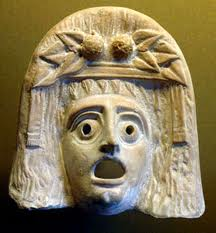 Masque de théâtre représentant Dionysos – Musée du LouvreThéâtre Nô (japonais)La conception des masques de nô mêle des éléments réels et symboliques, leur but étant de renseigner sur le type de personnage ainsi que sur son humeur. Lorsqu'il met le masque, l'acteur quitte symboliquement sa personnalité propre pour prendre celle du personnage qu'il va incarner.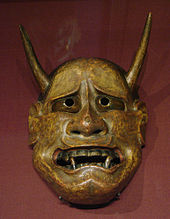 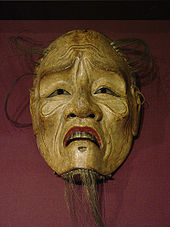 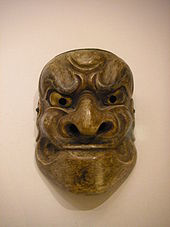 Masque d'esprit vengeur féminin       Masque de vieil homme             Masque de démonLES MASQUES et les artistes contemporainsL’ artiste contemporain béninois Calixte Dakpoga utilise l’image du masque pour créer des sculptures ironiques, réalisées avec des biens de consommation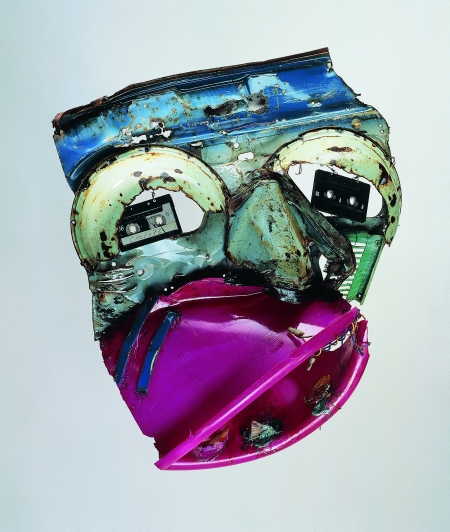 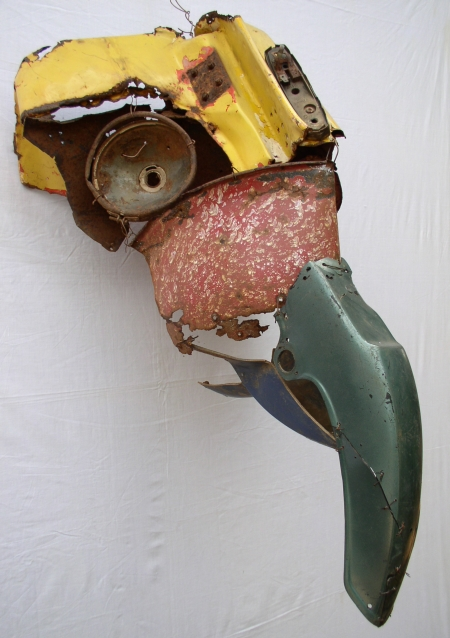 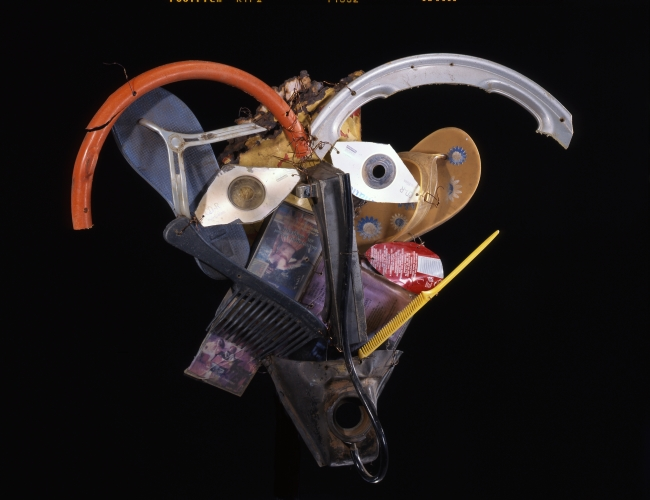 Papa Sodabi – The Drunk, 2002 / Perroquet (Parrot), 2005 / Heviosso, 2007ORLAN est une artiste française née le 30 mai 1947 à Saint-Étienne, qui vit et travaille entre Paris, New York et Los Angeles Self-hybridations (1998-2002) : images numériques mettant en scène l'artiste dans des métamorphoses physiques (virtuelles réalisées à l'aide de procédés informatiques) inspirées des canons de beauté d'autres civilisations (amérindiens, pré-colombiens, africains). Elle dénonce les pressions sociales que notre société inflige au corps et à l'apparence. 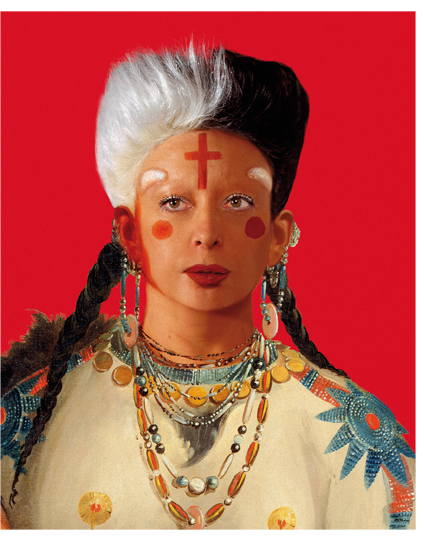 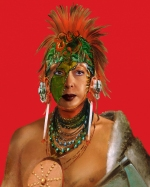 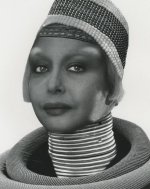 American Indian Self-Hybridization No. 9, 2005      African Self-Hybridization,             2002. Digital photo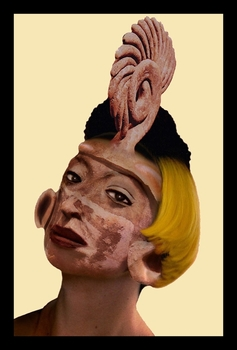 ORLAN, Refiguration / Self-Hybridization Pre-Columbian Nº5, 1998, 161 x 108 cmLe thème de l'identité : un masque peut cacher ou révéler des "identités". Dans le cas du masque traditionnel, le porteur se transforme en une autre personne, en divinité, en esprit, parfois même en animal. Les œuvres et installations contemporaines questionnent sur l'identité, le respect de soi et l'image de l'Autre.